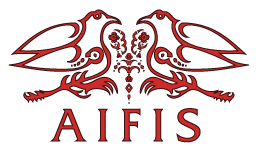 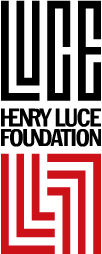 Application for AIFIS WorkshopUniversitas Indonesia (Depok)5-7 March 2018Please complete the following form and submit it by email to AIFIS Executive Director Netta Anggia at aifis@aifis.org no later than February 2, 2018. (Submission as late as Feb 9-12 may still be considered, however early submission is encouraged.) This document should contain all application materials except the draft manuscript, and be called AIFISWorkshop_YourName (using all or part of your own name).Your name: Your email address: Your university affiliation: Tertiary-level degrees that you hold (indicating the institution that awarded the degree) or are currently studying for:Prepare a statement (300 words maximum) saying why you are applying for this workshop and what you hope to learn from it, and insert the statement: All applicants must submit a draft of an article that they have written, or a book chapter and book prospectus. Please provide the following information: Full title (and subtitle, if any):Abstract of your paper (no more than 300 words) What is the primary question you answer in your manuscript? What is the answer to that question (maximum of 50 words)?What is your target audience, and why should they read it? Your draft manuscript should as submitted as a separate file along with this application, and be called AIFISWorkshop_YourName_MS (using all or part of your own name).  Insert your curriculum vitae:Prepare a brief biographical sketch (300 words maximum) describing your recent scholarly activities, explaining your current research, and listing any significant publications. Insert the biographic sketch: 